РОССИЙСКАЯ ФЕДЕРАЦИЯКАРАЧАЕВО-ЧЕРКЕССКАЯ РЕСПУБЛИКАУПРАВЛЕНИЕ ОБРАЗОВАНИЯАДМИНИСТРАЦИЯ УСТЬ-ДЖЕГУТИНСКОГО МУНИЦИПАЛЬНОГО РАЙОНАПРИКАЗот 16.02. 2023г.                        г. Усть-Джегута                                  № 25О проведении  в 2023 году Всероссийских проверочных работв 4-8, 10-11 классах в  общеобразовательных учреждениях  Усть-Джегутинского    муниципального района.В соответствии с письмом Федеральной службы по надзору в сфере образования и науки (Рособрнадзор) от 23.12.2022 № 1282 "О проведении   Федеральной службой по надзору в сфере образования и науки мониторинга качества подготовки обучающихся общеобразовательных организаций в форме  всероссийских проверочных работ в 2023 году»" и  на основании приказа  Министерства образования и науки Карачаево- Черкесской Республики от 14.02.2023  года №113 «О проведении  в 2023 году Всероссийских проверочных работ  (ВПР-2022) в 4-8,10-11 классах  общеобразовательных учреждениях  Усть-Джегутинского    муниципального района»П Р И К А З Ы В А Ю :1.Провести Всероссийские проверочные работы (далее-ВПР) в общеобразовательных  учреждениях Усть-Джегутинского муниципального района, реализующих программы начального общего, основного общего и среднего общего  образования среди обучающихся 4-8 и 10-11 классах в установленные сроки согласно приложению 1.2.В рамках подготовки к проведению  ВПР  назначить муниципальным   координатором методиста по учебным дисциплинам методического кабинета Управления образования администрации Усть-Джегутинского муниципального района»  Коджакову Ф.М.2.1.Обеспечить организационно-методическое и технологическое сопровождение проведения ВПР в общеобразовательных организациях  Усть-Джегутинского    муниципального района.      3.Муниципальному координатору обеспечить  организацию и проведение  ВПР в общеобразовательных учреждениях Усть-Джегутинского муниципального района, реализующих программы начального общего, основного общего и среднего общего  образования  в соответствии с Порядком проведения ВПР 2023.     -провести выездные проверки для объективного проведения ВПР-2023 в  общеобразовательных учреждениях, в которых в 2021-2022 г.г.  были выявлены признаки необъективности проведения проверочных работ.4.Методическому кабинету Управления образования администрации Усть-Джегутинского муниципального района  по результатам ВПР-2023 организовать работу   с руководителями и педагогами  общеобразовательных организаций по устранению пробелов в знаниях обучающихся        4.1обеспечить объективность и прозрачность проведения ВПР -2023 в  общеобразовательных организациях Усть-Джегутинского муниципального района;4.2. в целях организации безопасного проведения ВПР-2023 обеспечить соблюдение санитарно-эпидемиологических мер в соответствии с рекомендациями Федеральной службы по надзору в сфере защиты прав потребителей и благополучия человека.5.Контороль за исполнением настоящего приказа возложить на методиста по учебным дисциплинам Коджакову Ф.М.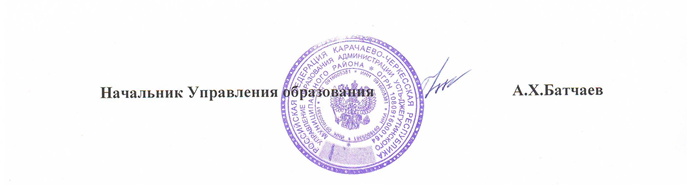 Приложение №1к приказу Управления образования администрации Усть-Джегутинского муниципального от 16.02.2023 г. №25  Расписание проведения ВПР в общеобразовательных организациях  Усть-Джегутинского муниципального района в 2023 годуПредмет (ВПР)4 класс5 класс 6 класс7 класс8 класс10 класс11 классРусский язык20 марта- 1 часть21 марта- 2 часть24 марта6 апреля 14 апреля20 апреля--Математика22 марта3 апреля7 апреля17 апреля21 апреля--Окружающий мир 23 марта------История               -4 апреля10 апреля18 апреля24 апреля -2 мартаОбществознание                -         -10 апреля18 апреля 24 апреля--География                -         -11 апреля18 апреля24 апреля1 марта3 мартаФизика                ---19 апреля 25 апреля        -6 мартаХимия                -         -        -        -25 апреля       -13 мартаБиология               -5 апреля 11 апреля19 апреля25 апреля-14 мартаИностранный язык---12 апреля13 апреля--15 марта16 марта